Конспект НОД по формированию правильного звукопроизношения детей с тяжелыми нарушениями речи в подготовительной к школе группе детского сада.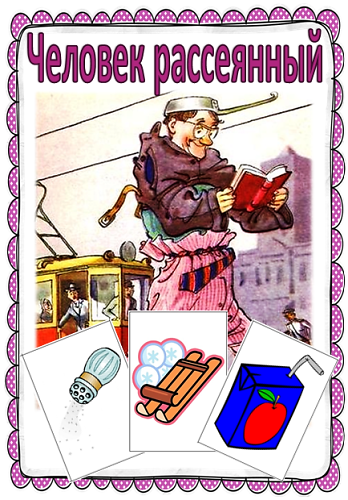 Автор: Коньякова Наталия Вадимовнаучитель – логопед муниципального казенного дошкольного образовательного учреждения «Детский сад № 8» Коркинского муниципального района. Тема. Звук [С].Режим проведения: подгруппа.Речевой статус: дети 6-7 лет с общим недоразвитием речи, III уровень речевого развития.Количество детей: 8-10 человек.Продолжительность НОД: 30 минут.	Цель.	Формировать правильное звукопроизношение у детей с тяжелыми нарушениями речи.Задачи. 1. Коррекционно-образовательные.Автоматизировать звук [С].2. Коррекционно-развивающие.Развивать артикуляционную моторику.Развивать речевое дыхание.Развивать мелкую моторику пальцев рук.Развивать речеслуховое внимание.Развивать фонематические процессы.Развивать навык звукового анализа и синтеза слов. Развивать и обогащать активный словарь по лексической теме «Овощи».Развивать фразовую речь.Формировать и развивать связную речь.Формировать навыки чтения.Развивать координацию  речи с движением.Развивать психические процессы.3. Коррекционно-воспитательные.Воспитывать умение выполнять задания по инструкции.Формировать навыки сотрудничества, взаимопонимания, доброжелательности, самостоятельности, инициативности, ответственности.Преодолевать негативизм к занятиям.Оборудование. Дидактическая игра «Человек рассеянный»; домики гласных и согласных звуков (домики с красным и синим окошками); авторская сигнальная схема «Характеристика звуков»; касса букв.Предварительная работа. Чтение книги Маршака С. Я. «Рассеянный с улицы Бассейной», просмотр мультфильма «Вот какой рассеянный».План занятия.I   Организационный момент.Чтение отрывка из стихотворения Маршака С. Я. «Рассеянный с улицы Бассейной».II   Основная часть.Артикуляционная гимнастика.Повторение. Правило о звуках и буквах.Упражнение на развитие речевого дыхания «Сбор урожая».Сообщение темы занятия. Фонетическая зарядка «Насос». Характеристика звука [С] (по авторской сигнальной схеме). Буква С.Автоматизация звука [С] в слогах. Проговаривание слоговых дорожек (с ударением на заданный слог).Автоматизация звука [С] в словах. Выделение слов со звуком [С] из ряда слов.Автоматизация звука [С] в словах. Определение позиции звука в слове.Звуковой анализ и синтез слов соль, сок.Упражнение на развитие мелкой моторики пальцев рук с элементами кинезиологии «Овощи растут на грядке».Автоматизация звука [С] в словах и фразовой речи. Игра «Человек рассеянный».Чтение. Цепочки слов.Автоматизация звука [С] в предложениях. Игра «Страшилки».III  Подведение итогов занятия.Ход занятия.Литература. Лебедева И. Л. Трудный звук, ты наш друг! Звуки С, Сь – З, Зь. М.: Издательский центр «Вентана-Граф», 2004.Маршак С. Я. Рассеянный с улицы Бассейной. Калинин, Полиграфкомбинат, 1958.Приложения.Приложение №1.Картинный материал «Домики звуков».Домик гласных звуков. 		Домик твердых согласных звуков.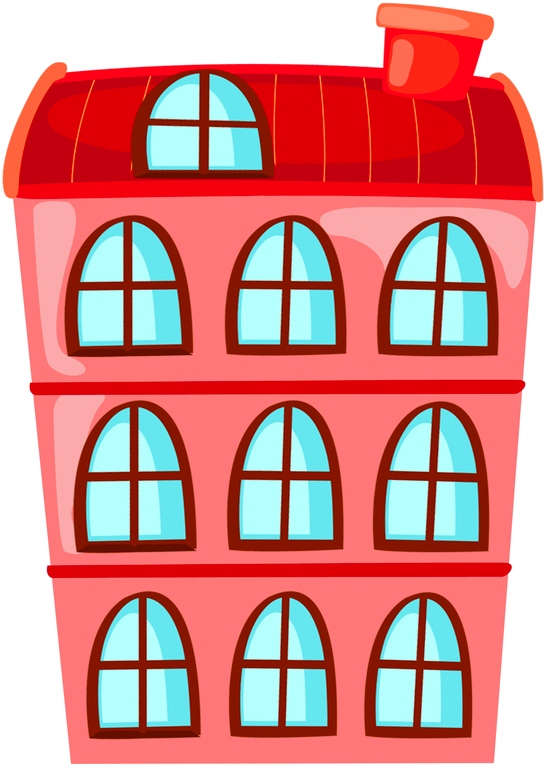 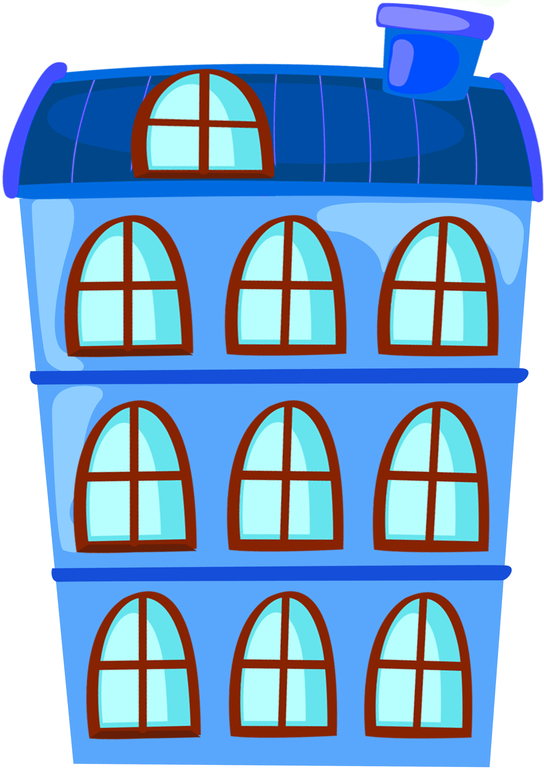 Интернет-ресурсы: https://www.babyblog.ru/community/post/rannee_razvitie/3049891 Приложение №2.Авторская сигнальная схема, используемая для характеристики звука по плану.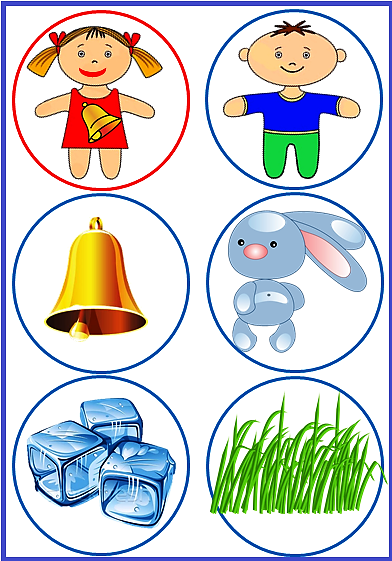 Сигнальная схема, используемая для характеристики звука по плану.Цель. Характеристика звуков.Таблицу распечатать в режиме «плакат».План. 1.Звук гласный или согласный.	2. Если звук согласный, то он: - звонкий (как колокольчик) или глухой (как испуганный зайчишка,                который прижал уши и ничего не слышит, глухой);- твердый (как лёд) или мягкий (как травка).Интернет-ресурсы: http://www.lenagold.ru ЭтапСлова и действия логопедаСлова и действия детейIКартинка: человек рассеянный.Жил человек рассеянный                       С улицы Бассейной!На улице Бассейной.                               Вместо шапки на ходуСел он утром на кровать,                       Он надел сковороду.
Стал рубашку надевать,                         Вместо валенок перчатки
В рукава просунул руки                         Натянул себе на пятки.
Оказалось, это брюки.                            Вот какой рассеянный
Вот какой рассеянный                            С улицы Бассейной!                                                                                  Маршак С. Я.II1.Артикуляционная гимнастика.2.Повторение.-Человек Рассеянный не знает, что мы слышим и произносим?-Что мы видим и пишем?Педагог выставляет домик с красным окошком.-Что это? Какие звуки «живут» в этом домике?      Мы знаем гласные звуки: У, А.-Сколько гласных звуков мы повторили?-Почему они гласные?3. Упражнение на развитие речевого дыхания.-Поможем человеку рассеянному с улицы Бассейной собрать урожай.И. п. – стоя, ноги вместе, руки опущены. Поднять руки вперед, вверх – глубокий вдох, опустить вниз и, отведя руки назад, наклониться вперед – полный выдох (живот втягивается).4.Сообщение темы занятия. Фонетическая зарядка «Насос».-Погрузим урожай в грузовик. А шины-то спущены! Взяли в руки насосы. Накачаем шины: с-с-с.-Сегодня мы будем играть со звуком [С].Характеристика звука [С] (по авторской сигнальной схеме). Буква С.5. Автоматизация звука [С] в слогах. Проговаривание слоговых дорожек (с ударением на заданный слог).-Рассеянный разговаривает: Соʹ-са-со, со-саʹ-со, со-са-соʹ.6. Автоматизация звука [С] в словах. Выделение слов со звуком [С] из ряда слов.Рассеянный целый день бормочет.                   Его понять никто не хочет.                          Слова  Рассеянного так похожи,Но значат не одно и то же.      Слова со звуком [С] найдите
      И их значенье объясните:
Ток — бок — кок — сок.
Танки — санки — ранки — банки.
Ноль — боль — соль — роль.
Майка — маска — марка — манка.По мере ответов, педагог выставляет картинки со звуком [С].7. Автоматизация звука [С] в словах. Определение позиции звука в слове. Педагог выставляет оставшиеся картинки из игры «Человек рассеянный».-Назовите слова, в которых звук [С] слышится в начале (конце, середине).Педагог раздает картинки детям, ответившим правильно.8. Звуковой анализ и синтез слов.-Догадайтесь, что забыл рассеянный: с-о-лʼ. -Рассеянный потерял другой предмет. Догадайтесь по гласным звукам: [О]. Назовите по порядку звуки слова «сок». Назовите первый звук, последний, гласный звук.9. Упражнение на развитие мелкой моторики пальцев рук с элементами кинезиологии.-Задание для внимательных: назовите овощ, который был у рассеянного. -Расскажем рассеянному об овощах.Овощи растут на грядке.       (скрестить пальцы рук, по очереди                                                                               поднимать пальцы)Посчитай их по порядку:              (соединять подушечки пальцев)Капуста, перец огурец,                               (кулак – ребро – ладонь)Я сегодня молодец.                                                   (гладим ладони)На грядке овощи растут,        (скрестить пальцы рук, по очереди                                                                              поднимать пальцы)Что же мы увидим тут?                 (соединять подушечки пальцев)Картофель, помидор, морковь,                 (кулак – ребро – ладонь)Мы себя похвалим вновь.                                        (гладим ладони)10. Игра «Человек рассеянный». Автоматизация звука [С] в словах и фразовой речи.Логопед от имени рассеянного задает детям поочередно всевозможные вопросы. Ответ на любой вопрос дети находят, раскрывая свою картинку. -Как тебя зовут?                           -Что ты пьешь?-Где ты живешь?                            -Где ты отдыхал летом?-На чем ты спишь?               -Куда ты складываешь вещи?-Чем ты чистишь зубы?                       -Чем ты вытираешь руки?-Что ты ел на завтрак?                        -На чем ты ездишь на работу?-Что ты любишь больше всего?          -Чем ты ешь суп? 11.Чтение. Цепочки слов.-Рассеянный целый день читает,Никто его не понимает.Ус – ос – осы – оса.Ос – ус – усы – осы – оса.12. Автоматизация звука [С] в предложениях. Рассеянный страшилки сочиняет!                 Хитрость его не нова:Просто рассеянный переставляетВ предложениях слова.Логопед предлагает детям правильно произнести предложения, превращенные Рассеянным в «страшилки».Сушка съела старушку.                              Колбаса ест Сережу.В пассажира сел самолет.                        Стол постелили на скатерть.
Сок налили в стакан — (да!).                   Сарафан стирает Свету.Салатом посолили соль.                          Лиса поймала охотника.К стулу поставили стену.                         Сосна села на сороку.Саня испугал собаку.                                Скрипка играет на Свете.-Звуки.-Буквы мы видим и пишем.-Домик гласных звуков.Отвечают, загибая пальцы.Согласный, глухой, твердый.«Ударяют» рукой заданный слог.Хором: сок, санки и т.д.Ответы детей.-Соль.-Сок. -Редис.Например: Меня зовут санки. Я живу в маске. И т.д.Читают цепочки слов: первую цепочку читают мальчики, вторую – девочки.Исправляют ошибки рассеянного, например: «Старушка съела сушку».IIIРефлексия.-Что понравилось на занятии?               -Что не понравилось?-Попрощаемся с  человеком рассеянным с улицы Бассейной.